UPDATE Modelbrief A.1.1.: onmiddellijke melding én eerste becijfering impact aan de opdrachtgever Geachte Mevrouw, Mijnheer,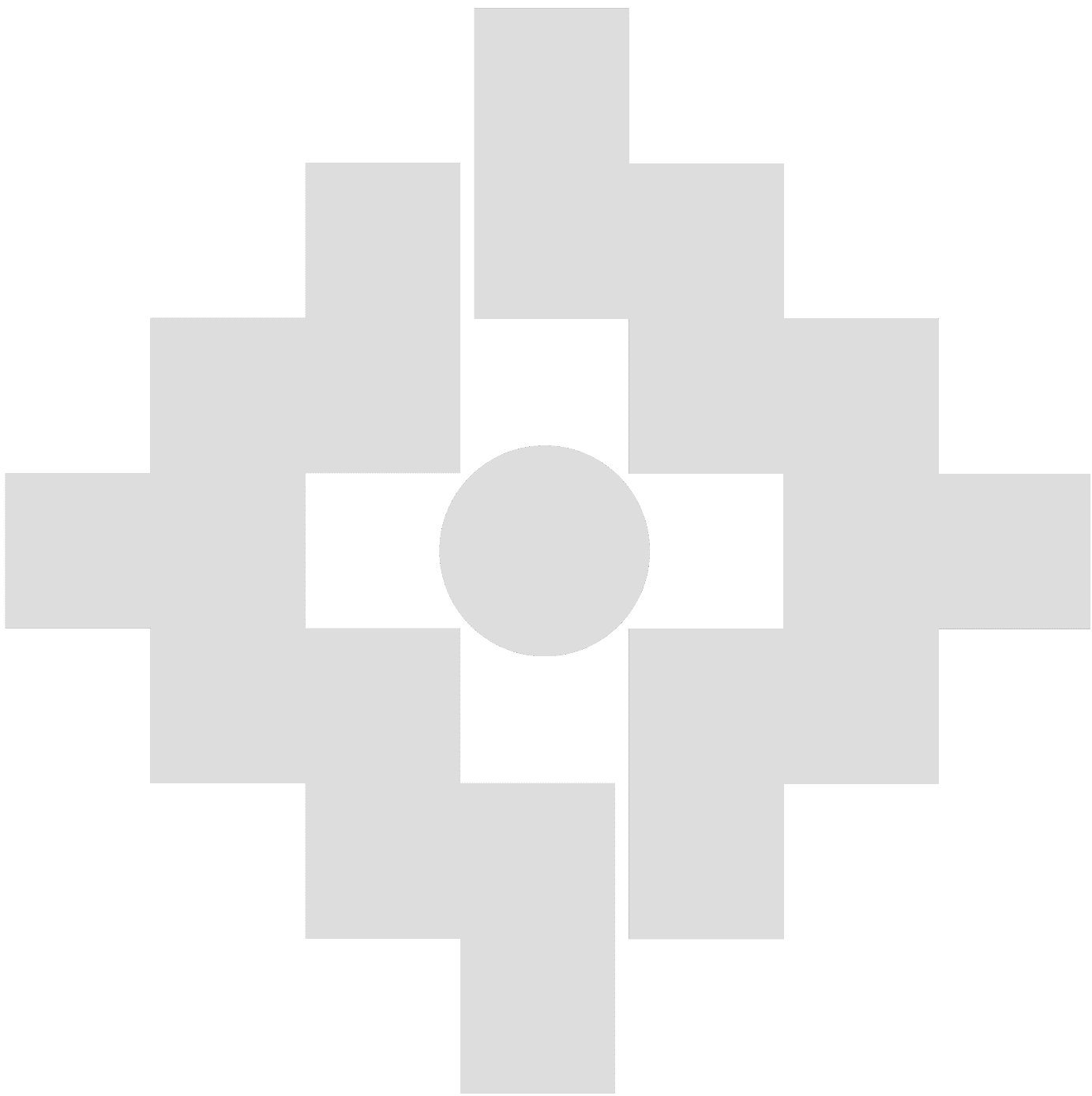 Betreft: Werk: ... –- Besteksnr. … – Corona-virus/Covid-19 – Melding stillegging werf en eerste becijfering van de impact op de opdrachtOp dinsdag 17 maart nam de Federale Regering een aantal nieuwe maatregelen in de strijd tegen de verspreiding van Covid-19. Onder andere zijn bedrijven - ongeacht hun omvang - verplicht om telewerk te organiseren voor elke functie waar dit mogelijk is, zonder uitzondering.Voor degenen voor wie deze organisatie niet mogelijk is, zal de social distancing strikt worden gerespecteerd. Deze regel geldt zowel voor de uitoefening van het werk als voor het door de werkgever georganiseerde vervoer. Als het voor bedrijven onmogelijk is om aan deze verplichtingen te voldoen, moeten zij hun deuren “sluiten”.Hierbij melden wij u dat Covid-19 en de maatregelen genomen om de verspreiding ervan te voorkomen, voor problemen zorgen inzake de continuïteit van onze werf. Voor de verdere uitvoering van onze opdracht zijn immers twee zaken essentieel: het personeel en de aanlevering van materieel. Beiden zijn voor onze onderneming vandaag problematisch, meer in het bijzonder:[Dit is een niet-limitatieve lijst: KIES wat van toepassing is en VUL eventueel AAN, SCHRAP wat niet van toepassing is] INZAKE MAATREGELEN MET IMPACT OP HET PERSONEEL, NODIG VOOR DE UITVOERING VAN DE WERFEr moet zoveel mogelijk ingezet worden op thuiswerk. Thuiswerk behoort evenwel niet tot de mogelijkheden voor de personen aan het werk op een werf of in het atelier.Op de werf kan het personeel onvoldoende veilige afstand bewaren hetgeen leidt tot een verhoogd risico op besmetting van het personeel. Daarenboven is het zo dat ondernemingen die de social distancing maatregelen niet kunnen naleven zijn verplicht tot sluiten.Wij kunnen in het collectief vervoer de maatregel inzake social distancing niet naleven. Er zijn geen valabele alternatieven voor handen om onze arbeiders naar en van de werf te vervoeren. Wij worden geconfronteerd met personeel dat niet komt opdagen omwille van :Het zelf besmet zijn en daardoor verplicht in afzondering zijn;Het in afzondering zijn als gevolg van de besmetting van hun gezinslid;Het niet komen opdagen uit vrees voor besmetting;De verplichte opvang van de kinderen thuis,ingevolge waarvan er te weinig personeel is om de werken verder uit te voeren. Onze onderaannemers worden met gelijkaardige problematieken geconfronteerd en zijn niet meer/onvoldoende beschikbaar om de voortzetting van de werken te doen.INZAKE MATERIEEL, NOODZAKELIJK VOOR DE VOORTZETTING VAN DE WERFDoor het stilleggen van de productie in [… of diverse Europese landen] beschikken wij niet over [bepaalde] materialen, noodzakelijk voor de voortzetting van de werf.Er zijn onvoldoende mondmaskers om bepaalde werken (vb. asbest, kwartsstof, chemische producten,…) veilig uit te voeren. Leveranciers kunnen bepaalde materialen niet of slechts deels leveren. Om bovenvermelde redenen is een verderzetting van de werf dan ook onmogelijk en zijn wij genoodzaakt deze stil te leggen. Het gaat hier uiteraard om omstandigheden die wij niet konden voorzien en die we niet konden vermijden.Dit zal ongetwijfeld een weerslag hebben op de kostprijs en de uitvoeringstermijn. Het is momenteel echter niet mogelijk om te voorzien wat de uiteindelijke impact op deze werf zal zijn, maar we kunnen u alvast, ter informatie en ten bewarende titel en onverminderd eventuele andere schade, een schatting van de kostprijs [per dag] [of per week] meedelen. Deze schatting bedraagt ongeveer € …………………… [per dag] [per week]. Daarenboven zal de uitvoeringstermijn met minstens…………werkdagen moeten verlengd worden.We treden graag met u in overleg om samen te bekijken welke maatregelen we kunnen nemen teneinde de potentiële schade zo veel als mogelijk te beperken. Met vriendelijke groeten,